ATTENTION DANGER DE MORT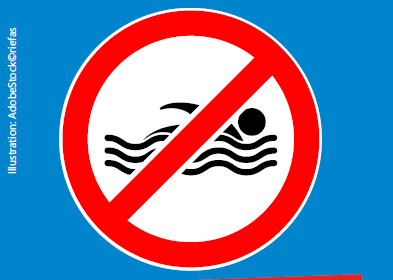 Fleuve – Attention ! Danger de mort !Il y a des criques et plages au bord des fleuves Rhin et Main. Vous pouvez y passer du temps. N’allez pas toutefois vous baigner !Nager dans le fleuve est extrêmement dangereux !Même lorsque la surface de l’eau semble calme.Sous l’eau, il y a des courants et tourbillons.Ils sont très dangereux. Les bateaux forment des vagues fortes qui peuvent vous attirer dans le fleuve.Les fleuves sont très profonds et froids !Vous pouvez subir un choc ! Les rives sont partiellement escarpées.C’est pourquoi, ne vous baignez pas dans les fleuves !Baignez-vous dans une piscine extérieure ou un lac.Pensez à votre famille et restez sur la rive ! Et avant tout : restez toujours avec vos enfants.Parlez avec vos enfants, vos amis et votre famille des dangers. Merci !Renseignements sur les piscines extérieures et lacs :www.kreisgg.de/unterwegs-im-kreis/den-kreis-aktiv-entdecken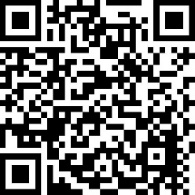 Informations en ligne sur :www.kreisgg.de/baden